                   Опасные последствия употребления наркотиков. Наркомания - это заболевание, характеризующееся злоупотреблением наркотическими веществами и болезненным пристрастием к ним. К наркотическим средствам относят: алкоголь; табачные изделия (сигареты,  жевательный табак); каннабиноиды ( марихуана, гашиш); ингалянты ( бензин, аммиак), депрессанты;  наркотики  (морфин, героин); клубные наркотики (экстази), другие ( анаболические стероиды).            Статистика –  устрашающая, почти 70%  из всех лиц употребляющих наркотические вещества  – это молодежь  и подростки   (средний возраст приобщения  к наркотическим  препаратам составляет от   13 до 17 лет). Молодые люди  убеждены, что  способны контролировать свое пристрастие к  любой зависимости, будь то табакокурение, злоупотребление алкоголем или употребление наркотических средств, и смогут отказаться от неё в любой момент.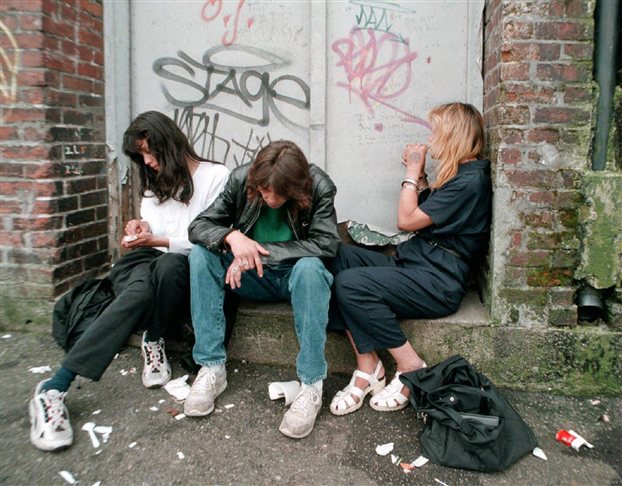  Такое заблуждение  стоит  потерянного  здоровья, сопутствующих заболеваний и ранней смерти. 	Наркотическое вещество стремительно вытесняет из жизни: любовь, учебу, семью, работу, происходит полное замещение реального мира иллюзией.     Каждая  новая доза  употребления  наркотического препарата  подводит пациента  всё ближе к краю пропасти. Большинство наркоманов живут не более 10-ти лет после первого приема наркотика,  есть и исключения - смерть может  наступить  уже через 1 год.   Наиболее частые причины смерти наркоманов:  несчастные случаи; самоубийства; передозировки; насилие; травмы; хронические отравления  организма; СПИД; криминальный образ жизни. Риск преждевременной смерти у мужчин увеличивается  в 5 раз, для женщин – в 11 раз, причем смертность наступает в основном в молодом возрасте (средний возраст умерших – 30 - 36 лет).  По утверждению специалистов,   употребление алкоголя и других наркотических препаратову подростков чаще всего происходит после школы и до того момента, как родители  вернуться с работы ( 15.00 -   18.00). У лиц, потребляющих наркотики со временем появляется синдром зависимости, который называют «медленным убийцей» – главный признак всех наркологических заболеваний.  По истечении времени в организме происходит  перестройка обменных процессов  и  для его нормального функционирования   ежедневно  требуется  новая доза   наркотического вещества,  что  сопровождается ознобом, бессонницей, раздражительностью, пониженным настроением. При постоянном потреблении наркотиков у зависимого человека возникают психические нарушения (страдает головной мозг) , которые перестраивают всю его жизнь (снижение интересов, развитие слабоумия, разрушение центральной нервной системы, высокий суицидальный риск  деградация личности). Длительный прием наркотиков приводит к повреждению всех внутренних органов человека, нарушается работа почек, печени, сердца, желудочно –  кишечного тракта,  половой системы.   Распространение наркомании тесно связано с распространением  СПИДа, вирусного гепатита (группы В и С), туберкулёза. В настоящее время  большой  популярностью среди  молодежи пользуются и различные виды курительных смесей, которые якобы безвредны для организма. Специалисты предупреждают, те  вещества, которые содержат в себе курительные смеси, являются сильнодействующими психотропными веществами и вызывают наркотическую зависимость,  через 2–3 раза их употребления. От курительных смесей подростки  легко перейдут и к более тяжёлым наркотическим препаратам. Среди физических симптомов, указывающих на пристрастие подростка к наркотическим препаратам называют: плохую память и состояние депрессии; бледность кожи; неясную и невыразительную речь; зрачки  глаз – суженные или расширенные при любом осветлении; нарушенная координация движений  , нехарактерные запахи изо рта, от волос и одежды, изменения телосложения (похудание). Среди молодежи  стало популярно потребление и такого вещества как  насвай, основным  компонентом  которого  являются  табак,  сопутствующими  -  гашеная  известь, зола  растений, куриный помет, верблюжий кизяк, клей,  масло.   	И хотя данное вещество пока не относится к числу наркотиков, его употребление наносит огромный вред организму, что  отражается на психическом  развитии – снижается  восприятие и ухудшается память, дети становятся неуравновешенными.   	По данным онкологов, 80% случаев рака языка, губы, гортани связаны с потреблением насвая.  Употребление насвая очень быстро переходит в привычку, становится нормой. Вскоре «любителю» захочется уже более сильных ощущений, тогда  велика вероятность перехода  к более сильным наркотикам. Подросток – это еще не сформированная личность, которая мечтает быстрее повзрослеть. Он все еще любопытен и бесстрашен, желает попробовать что-то новое, не понимая, чем грозит такой опыт.   	Чтобы эффективно бороться с наркоманией, нужно осознать, что  это тяжелое психическое заболевание. Единственно правильный ответ на проблему наркомании  – никогда их не употреблять.                По утверждению специалистов, самостоятельно отказаться от употребления наркотических веществ, практически невозможно.  Подростковый возраст – это тот этап, когда одним из главных авторитетов  для них  являются их друзья. Вот почему очень  важно знать с кем дружат ваши дети, где они проводят своё свободное  время, чем занимаются. 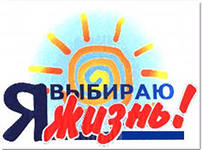 Если в родном  доме подростки по какой  то причине   не находят  понимания, тогда они  ищут его среди сверстников и старших товарищей. Не исключено, что кто-то из них может предложить подростку заглушить душевную боль, чувство обиды  и  непонимания с помощью наркотического средства.